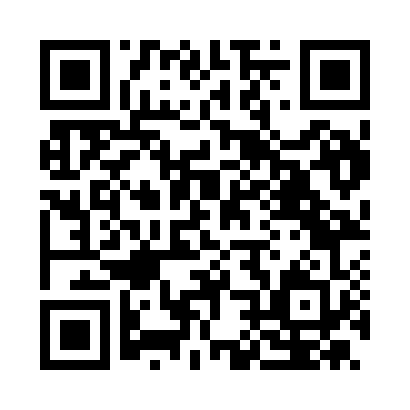 Prayer times for Arese, ItalyWed 1 May 2024 - Fri 31 May 2024High Latitude Method: Angle Based RulePrayer Calculation Method: Muslim World LeagueAsar Calculation Method: HanafiPrayer times provided by https://www.salahtimes.comDateDayFajrSunriseDhuhrAsrMaghribIsha1Wed4:126:111:216:228:3110:232Thu4:096:101:216:228:3210:253Fri4:076:081:216:238:3410:274Sat4:056:071:206:248:3510:295Sun4:036:051:206:258:3610:316Mon4:006:041:206:258:3710:337Tue3:586:031:206:268:3910:358Wed3:566:011:206:278:4010:379Thu3:546:001:206:288:4110:3910Fri3:525:591:206:288:4210:4111Sat3:495:571:206:298:4310:4312Sun3:475:561:206:308:4510:4513Mon3:455:551:206:308:4610:4714Tue3:435:541:206:318:4710:4915Wed3:415:531:206:328:4810:5116Thu3:395:511:206:328:4910:5317Fri3:375:501:206:338:5010:5518Sat3:355:491:206:348:5210:5719Sun3:335:481:206:348:5310:5920Mon3:315:471:206:358:5411:0021Tue3:295:461:206:368:5511:0222Wed3:275:451:206:368:5611:0423Thu3:255:441:216:378:5711:0624Fri3:235:441:216:388:5811:0825Sat3:215:431:216:388:5911:1026Sun3:195:421:216:399:0011:1227Mon3:185:411:216:399:0111:1428Tue3:165:401:216:409:0211:1529Wed3:145:401:216:419:0311:1730Thu3:135:391:216:419:0411:1931Fri3:115:391:216:429:0511:20